Einkaufsbedingungen -Textvorschläge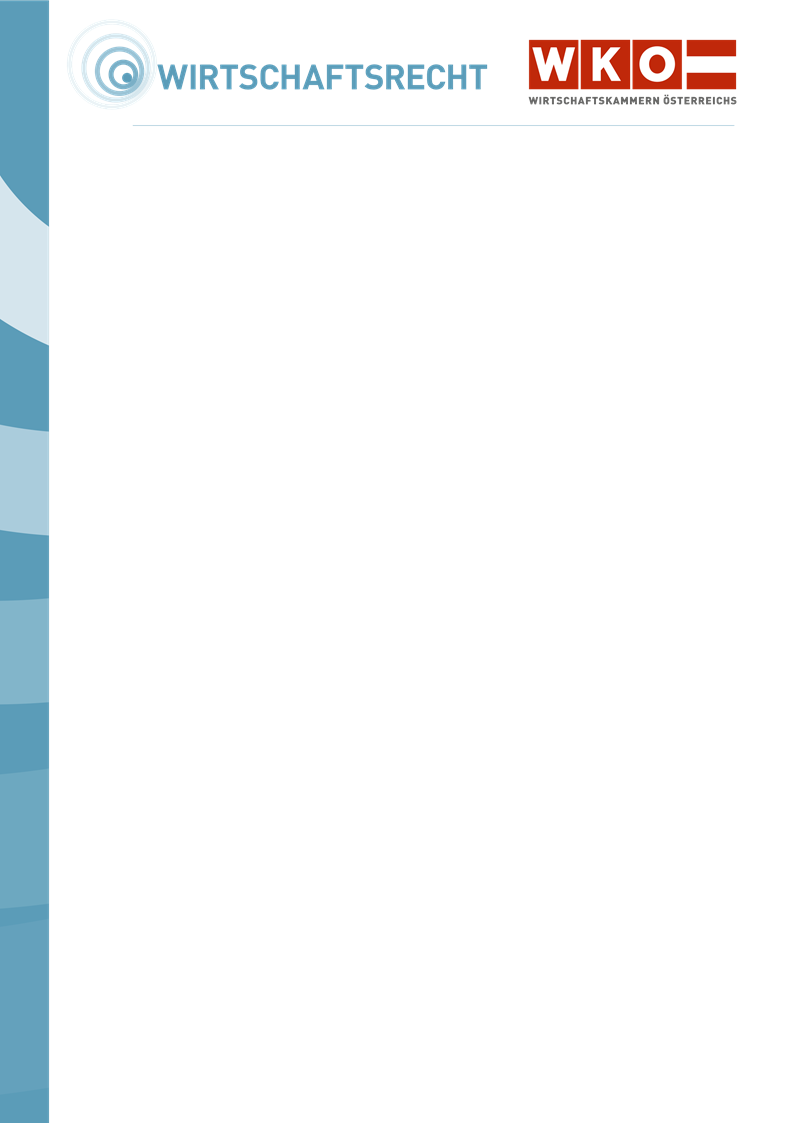 WICHTIGER HINWEIS:Um die Gefahr zu reduzieren, dass Sie unpassende Textbausteine verwenden oder in gesetzwidriger Weise abändern, ersuchen wir Sie folgende Tipps zu beachten: Überprüfen Sie zuerst, ob die jeweiligen Textvorschläge für Ihren Sachverhalt passen!Nehmen Sie Änderungen nur in unbedingt notwendigem Ausmaß vor! Verwenden Sie für Verträge mit Konsumenten nur die gekennzeichneten Klauseln. Wo Varianten vorgeschlagen werden, ist aus der Sicht der Vertragsparteien im Einzelfall die zweckmäßigste zu wählen!Im Falle von Unklarheiten wenden Sie sich bitte unbedingt an Ihre Wirtschaftskammer!Stand: März 2023Dies ist ein Produkt der Zusammenarbeit aller Wirtschaftskammern Österreichs. Bei Fragen wenden Sie sich bitte an die Wirtschaftskammer Ihres Bundeslandes:Burgenland, Tel. Nr.: 05 90907, Kärnten, Tel. Nr.: 05 90904, Niederösterreich Tel. Nr.: (02742) 851-0, Oberösterreich, Tel. Nr.: 05 90909, Salzburg, Tel. Nr.: (0662) 8888-0, Steiermark, Tel. Nr.: (0316) 601-0, Tirol, Tel. Nr.: 05 90905-1111, Vorarlberg, Tel. Nr.: (05522) 305-0, Wien, Tel. Nr.: (01) 51450-1010.Hinweis! Diese Information finden Sie auch im Internet unter https://wko.at. Alle Angaben erfolgen trotz sorgfältigster Bearbeitung ohne Gewähr. Eine Haftung der Wirtschaftskammern Österreichs ist ausgeschlossen.Bei allen personenbezogenen Bezeichnungen gilt die gewählte Form für alle Geschlechter!Einkaufsbedingungen –TextvorschlägeDiese Textvorschläge sollten dann verwendet werden, wenn Waren/Leistungen eingekauft werden. Da Verbraucher in der Regel keine Einkaufsbedingungen verwenden, sind diese Formulierungen ausschließlich für Verträge zwischen Unternehmern (B2B) zu verwenden.Wichtiger Hinweis:Bevor Sie die Textbausteine verwenden, beachten Sie bitte unbedingt folgende allgemeine Hinweise - „Was Sie bei Allgemeinen Geschäftsbedingungen (AGB) beachten sollten“.1. Geltung von allgemeinen Geschäftsbedingungen (AGB)Soweit nicht ausdrücklich Gegenteiliges vereinbart wurde, gelten unsere, dem Vertragspartner bekannt gegebenen AGB.Unser Vertragspartner stimmt zu, dass im Falle der Verwendung von AGB durch ihn im Zweifel von unseren Bedingungen auszugehen ist, auch wenn die Bedingungen des Vertragspartners unwidersprochen bleiben.Vertragserfüllungshandlungen unsererseits gelten insofern nicht als Zustimmung zu von unseren Bedingungen abweichenden Vertragsbedingungen. Verbleiben bei der Vertragsauslegung dennoch Unklarheiten, sind diese in der Weise auszuräumen, dass jene Inhalte als vereinbart gelten, die üblicherweise in vergleichbaren Fällen vereinbart werden.oder:Die umseitigen Vertragsbedingungen werden mit Ihrer Unterschrift Bestandteil dieses Vertrages.2. Angebot, BestellungenUnsere Angebote sind freibleibend.oder:Unsere Angebote sind freibleibend. Der Vertrag gilt erst mit Absendung einer schriftlichen Auftragsbestätigung durch uns als geschlossen.oder:An unser Angebot sind wir … Tage ab Ausstellungsdatum gebunden.oder:Werden an uns Angebote gerichtet, ist der Anbietende daran … Tage ab Zugang des Angebots gebunden. Mangels anderer Vereinbarung sind an uns gerichtete Angebote oder Kostenvoranschläge verbindlich und kostenlos.3. Schutz von Plänen und Unterlagen / GeheimhaltungVon uns zur Verfügung gestellte Pläne, Skizzen und sonstige Unterlagen wie Prospekte, Kataloge, Muster, Präsentationen und ähnliches bleiben unser geistiges Eigentum. Jede Verwendung, insbesondere die Weitergabe, Vervielfältigung, Veröffentlichung und Zurverfügungstellung einschließlich des auch nur auszugsweisen Kopierens, bedarf unserer ausdrücklichen Zustimmung.Sämtliche oben angeführte Unterlagen können jederzeit von uns zurückgefordert werden und sind uns jedenfalls unverzüglich unaufgefordert zurückzustellen, wenn der Vertrag nicht zustande kommt.Unser Vertragspartner verpflichtet sich im Übrigen zur Geheimhaltung des ihm aus der Geschäftsbeziehung zugegangenen Wissens Dritten gegenüber.Werden von unserem Vertragspartner Unterlagen oder Leistungen erstellt und uns zur Verfügung gestellt, die Rechtsschutz einschließlich Urheberrechtsschutz genießen, räumt dieser uns im Falle eines Vertragsabschlusses mangels ausdrücklicher gegenteiliger Vereinbarung ein uneingeschränktes jedoch nicht ausschließliches Nutzungsrecht an diesen Werken ein bzw. gilt ein solches als vereinbart.4. Preis (Kaufpreis, Werklohn)Mangels anderer ausdrücklicher Vereinbarungen verstehen sich Preise, die uns genannt werden, inklusive aller Abgaben und Nebenkosten einschließlich Transportkosten. Vereinbarte bzw. dem Vertrag zu Grunde gelegte Preise gelten als Fixpreise, Preisgleitklauseln und der gleichen werden von uns nicht akzeptiert, solange sie nicht besonders ausgehandelt werden.5. Zahlungsbedingungen (Fälligkeit, Teilzahlung, Skonto)Mangels ausdrücklich anders lautender Vereinbarung beträgt unsere Zahlungsfrist … Tage ab Rechnungserhalt. Bei Zahlung innerhalb von 14 Tagen ab Rechnungserhalt steht uns ein Skontoabzug in Höhe von … % zu. Sollte die Abrechnung vereinbarungsgemäß in Teilbeträgen erfolgen, verlieren wir unseren Skontoabzug für die rechtzeitig entrichteten Teilbeträge jedenfalls auch dann nicht, wenn andere Teilzahlungen nicht innerhalb der Skonto- bzw. bei Fälligkeitsfrist bezahlt werden.oder:Bei Bezahlung des Entgelts durch Banküberweisung genügt es, den Überweisungsauftrag für den geschuldeten Betrag am Tag der Fälligkeit zu erteilen.6. Transport - GefahrtragungMangels ausdrücklicher gegenteiliger Vereinbarung trägt die Kosten und das Risiko des Transportes bei Lieferungen unser Vertragspartner.oder:Die von uns gekaufte Ware gilt als Bringschuld. Der Verkäufer trägt daher die Kosten und das Risiko des Transportes. Das Risiko des Verlustes oder der Beschädigung geht erst mit Übergabe an uns über.7. ErfüllungsortErfüllungsort ist sowohl für unsere Leistung als auch die Gegenleistung … (z.B. Sitz des Unternehmens, Anschrift, gegebenenfalls exakte Angaben des Ortes wie Regal, Baustelle, etc.).8. Nichterfüllung/Liefer- und LeistungsverzugDer Liefertermin wird insofern als fix vereinbart, als wir bei Verzug des Vertragspartners ohne weitere Nachfristsetzung durch bloße Erklärung zurücktreten können, welche innerhalb von … Tagen zu erfolgen hat. Wir sind berechtigt, sämtliche aus dem Verzug resultierende Schäden geltend zu machen.9. Pönale (Vertragsstrafe)Für den Fall des Verzuges wird eine Vertragsstrafe unabhängig vom Verschulden vereinbart, die nicht als Reuegeld anzusehen ist. Sie beträgt für jeden begonnenen Kalendertag … % der gesamten Auftragssumme. Ein die Vertragsstrafe übersteigender Schaden ist auch zu ersetzen.oder:Für den Fall des Verzuges wird eine Vertragsstrafe vereinbart, die nicht als Reuegeld anzusehen ist. Sie beträgt für jeden begonnenen Kalendertag …. EUR. Ein die Vertragsstrafe übersteigender Schaden ist auch zu ersetzen.10. Stornogebühren/ReuegeldWir sind berechtigt, gegen Bezahlung einer Stornogebühr (eines Reuegeldes) von .… % des Kaufpreises/Werklohnes ohne Angabe von Gründen (§ 909 ABGB) vom Vertrag zurückzutreten. Ist jedoch der tatsächlich entstandene Schaden geringer, so ist lediglich dieser Betrag zu ersetzen.11. Einseitige LeistungsänderungenSachlich gerechtfertigte und angemessene Änderungen unserer Leistungsanforderung bzw. Bestellung hat der Vertragspartner zu tolerieren und kann dafür keine Mehrkosten in Rechnung stellen. Dies gilt nicht, wenn der Vertragspartner nachweist, dass sich daraus eine Kostenerhöhung von mehr als …% der Auftragssummer.12. Gewährleistung und SchadenersatzHaftungsausschlüsse unserer Vertragspartner, insbesondere aus dem Titel Gewährleistung oder Schadenersatz, werden nicht akzeptiert, es sei denn, diese wurden ausdrücklich im Einzelnen mit uns ausgehandelt und schriftlich festgehalten. Dies gilt daher auch z.B. für Änderungen der gesetzlichen Beweislast zu unseren Lasten, Verkürzungen der Fristen usw.Im Falle des Auftretens von Mängeln steht es uns frei, zwischen Austausch, Reparatur oder Preisminderung zu wählen, außer es besteht ein Anspruch auf Auflösung des Vertrags und wir machen von diesem Gebrauch.Soweit wir auf Reparatur oder Austausch bestehen, sind wir bis zur vollständigen Erfüllung der geschuldeten Leistung/Lieferung zur Zurückbehaltung des gesamten Entgelts berechtigt.Die Verpflichtung zur Untersuchung mangelhafter Warenlieferungen gem. § 377 UGB wird ausdrücklich abbedungen. Bei Entdeckung allfälliger Mängel steht uns jedenfalls eine sechswöchige Frist zur Erhebung der Mängelrüge zu.eventuell zusätzlich:Der Ausschluss des Regressanspruches gem. § 933b ABGB wird von uns nicht akzeptiert.13. ProdukthaftungEin Ausschluss einer Regressforderung unsererseits gem. § 12 PHG wird von uns nicht akzeptiert.14. AufrechnungEin Aufrechnungsverbot wird von uns nicht anerkannt, vielmehr sind wir jedenfalls berechtig, gegebenenfalls mit allen uns gegen den Vertragspartner zustehenden Ansprüchen aufzurechnen.15. Leistungsverweigerungsverbote und ZurückbehaltungsverboteIm Falle gerechtfertigter Reklamationen sind wir zur Zurückbehaltung des gesamten noch ausstehenden Entgelts berechtigt.16. FormvorschriftenSämtliche Vereinbarungen, nachträgliche Änderungen, Ergänzungen, Nebenabreden usw. bedürfen zu ihrer Gültigkeit der Schriftform, somit auch der Originalunterschrift oder der sicheren elektronischen Signatur.An uns gerichtete Erklärungen, Anzeigen, etc. bedürfen zu ihrer Rechtswirksamkeit der Schriftform, somit auch der Originalunterschrift oder der sicheren elektronischen Signatur.17. RechtswahlAuf diesen Vertrag ist österreichisches materielles Recht anzuwenden.oder:Auf diesen Vertrag ist österreichisches materielles Recht anzuwenden, die Anwendbarkeit des UN-Kaufrechtes wird ausgeschlossen.18. GerichtsstandvereinbarungZur Entscheidung aller aus diesem Vertrag entstehenden Streitigkeiten ist das am Sitz unseres Unternehmens sachlich zuständige Gericht örtlich zuständig. Wir haben jedoch das Recht, auch am allgemeinen Gerichtsstand des Vertragspartners zu klagen.19. Schiedsgerichtsvereinbarung - SchiedsgerichtsbarkeitWenn nicht die Anrufung des gesetzlichen Richters sondern die Anrufung eines Schiedsgerichts gewünscht wird, ist folgende Schiedsvereinbarung zu treffen: 19.1. Inländische Schiedsgerichtsbarkeit (wenn alle Vertragsparteien ihren Sitz in Österreich haben)Alle Streitigkeiten oder Ansprüche, die sich aus oder im Zusammenhang mit diesem Vertrag ergeben, einschließlich Streitigkeiten über dessen Gültigkeit, Verletzung, Auflösung oder Nichtigkeit, werden nach der Schiedsordnung (Wiener Regeln) der Internationalen Schiedsinstitution der Wirtschaftskammer Österreich (VIAC) von einem oder drei gemäß diesen Regeln bestellten Schiedsrichtern endgültig entschieden. 19.2. Internationale Schiedsgerichtsbarkeit in der WKOÖ (wenn ein Vertragspartner seinen Sitz außerhalb von Österreich hat)Alle Streitigkeiten oder Ansprüche, die sich aus oder im Zusammenhang mit diesem Vertrag ergeben, einschließlich Streitigkeiten über dessen Gültigkeit, Verletzung, Auflösung oder Nichtigkeit, werden nach der Schiedsordnung (Wiener Regeln) der Internationalen Schiedsinstitutionen der Wirtschaftskammer Österreich (VIAC) von einem oder drei gemäß diesen Regeln bestellten Schiedsrichtern endgültig entschieden.Zweckmäßige/mögliche ergänzende Vereinbarungen: Die Anzahl der Schiedsrichter beträgt …. (einer oder drei);die im Schiedsverfahren zu verwendende(n) Sprache(n) ist/sind ….;das auf das Vertragsverhältnis anwendbare materielle Recht, das auf die Schiedsvereinbarung anwendbare materielle Recht und die auf das Verfahren anwendbaren Regeln, ist …;die Anwendbarkeit des beschleunigten Verfahrens;die Ausgestaltung der Vertraulichkeitsbestimmung für Schiedsrichter sowie deren Ausdehnung auf Parteien, Bevollmächtigte und Sachverständige.Englische Version der internationalen Schiedsklausel:All disputes arising out of this contract or related to its violation, termination or nullity shall be finally settled under the Rules of Arbitration and Conciliation of the International Arbitral Centre of the Austrian Federal Economic Chamber in Vienna (Vienna Rules) by one or more arbitrators appointed in accordance with these rules.Appropriate supplementary provisions:The number of arbitrators shall be … (one or three).or/and: The substantive law of … shall be applicable.or/and: The language to be used in the Arbitral proceedings shall be … .19.3. Schiedsgerichtsbarkeit bei der Internationalen Handelskammer in ParisAlle Streitigkeiten, die sich aus oder im Zusammenhang mit dem vorliegenden Vertrag ergeben, werden nach der Schiedsgerichtsordnung der Internationalen Handelskammer (ICC) von einem oder mehreren gemäß dieser Ordnung ernannten Schiedsrichtern endgültig entschieden.Wenn nach dem Willen der Parteien die Bestimmungen zum Eilschiedsrichterverfahren nicht anwendbar sein sollen, müssen sich die Parteien ausdrücklich gegen deren Anwendbarkeit entscheiden, indem sie die folgende Bestimmung zu obiger Klausel hinzufügen:Die Bestimmungen zum Eilschiedsverfahren finden keine Anwendung.Englische Version:All disputes arising out of or in connection with the present contract shall be finally settled under the Rules of Arbitration of the International Chamber of Commerce by one or more arbitrators appointed in accordance with the said Rules.